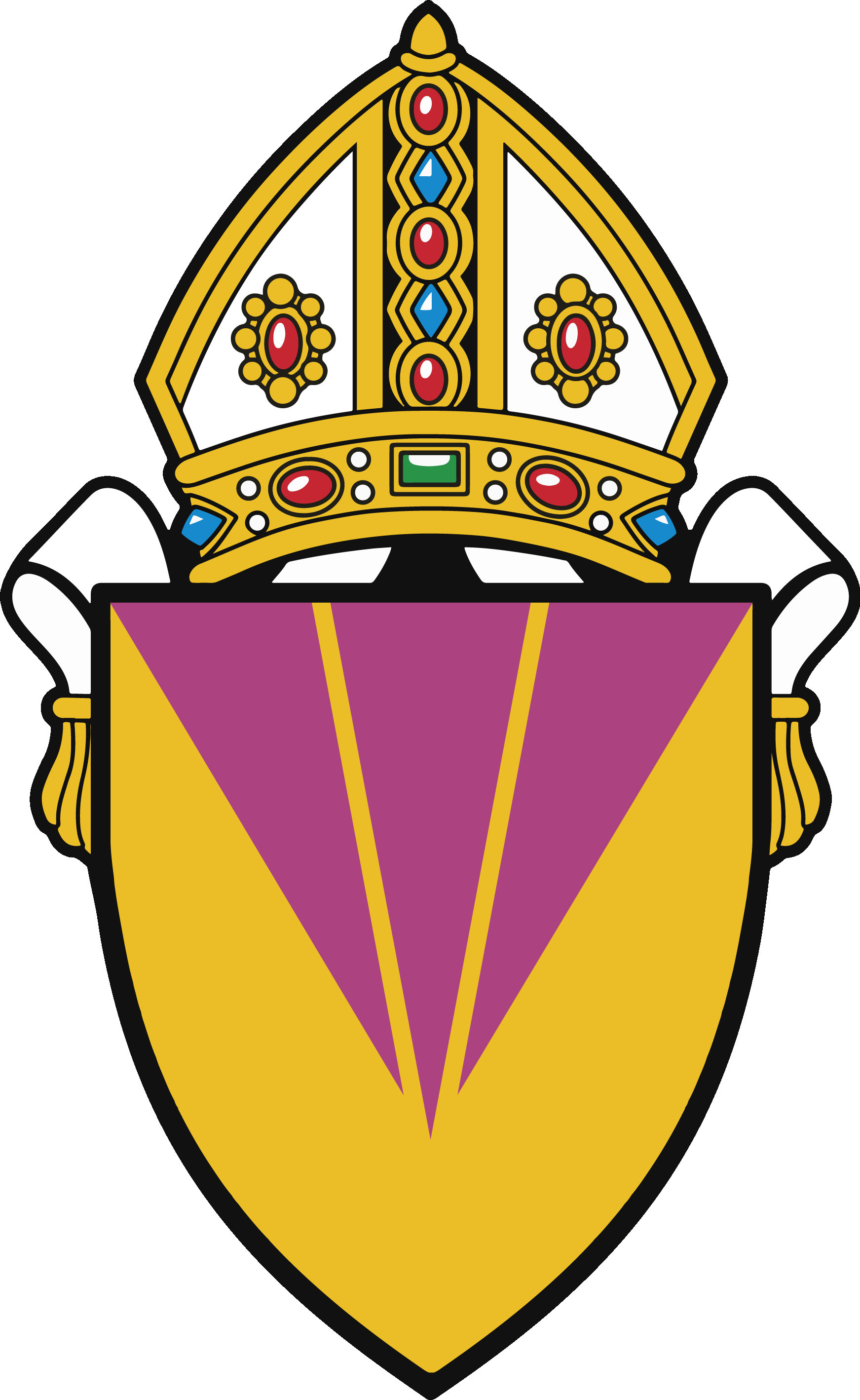  Diocese of BrechinDiocesan SynodSaturday 5 March 2016Please complete this slip and hand it in when you arrive at Synod.                                           If you are a voting member please collect your Voting Card.ATTENDANCE SLIPName	………………………………………………………………………………………………..Congregation  ……………………………………..……………………………………………..Please tick as appropriate:ClergyLaityInstitutedLay RepresentativeLicensedCommissionedAlternate Lay Representative for a congregation whose Lay Rep is absentOtherOther Alternate RepresentativeLay Member of General SynodAlternate Lay Member of General SynodOther (please specify)